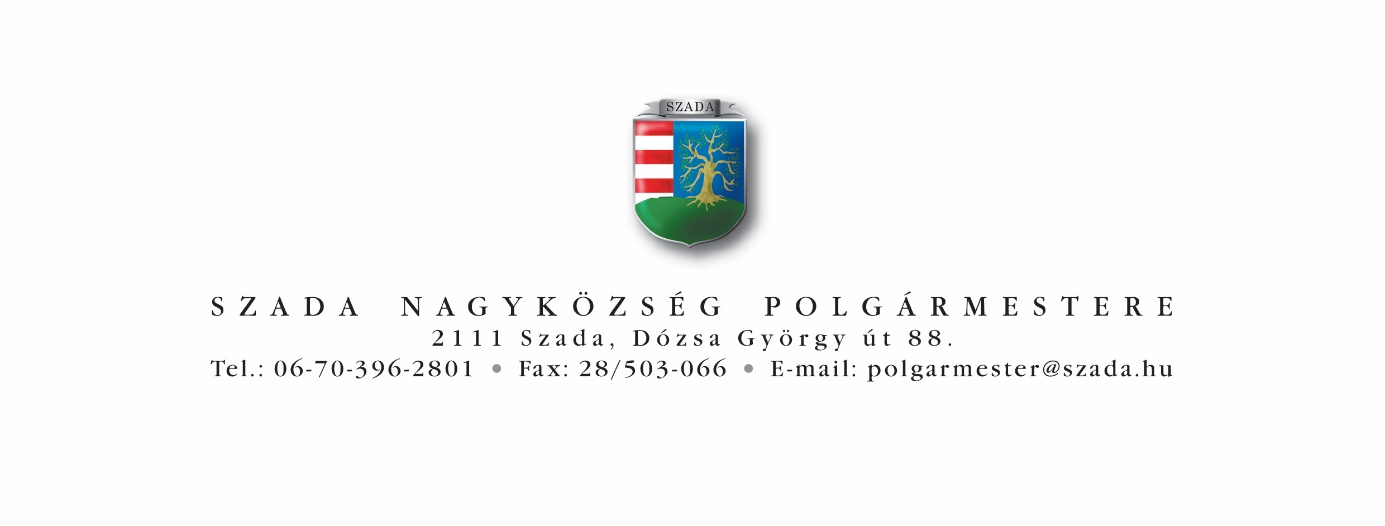 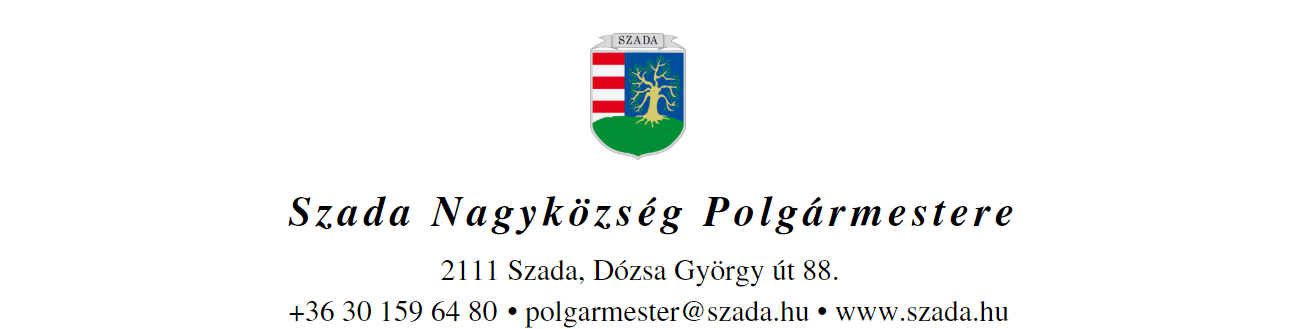 Ikt.sz.: H/1972-1/2021. 				         	 Előterjesztés száma: 111/2021. ELŐTERJESZTÉSa Képviselő-testület 2021. szeptember 30-i rendes üléséreVEZETŐI ÖSSZEFOGLALÓSzada Nagyközség Önkormányzat Képviselő-testülete 6/2021. (II. 11.) önkormányzati rendeletével (a továbbiakban: költségvetési rendelet) hagyta jóvá a 2021. évi költségvetését, amely módosításával [14/2021. (V. 28.) önkormányzati rendelet] együtt képezi az első féléves gazdálkodás alapját.Az államháztartásról szóló 2011. évi. CXCV. törvény (ÁHT.) és az államháztartási törvény végrehajtásáról szóló 368/2011. (XII.31.) Kormányrendelet (ÁVR.) nem írják ugyan elő kötelező jelleggel az I. féléves gazdálkodásról történő beszámolási kötelezettséget, de a Képviselő-testület éves Munkaterve azért ütemezi a napirendet az őszi ülésszak első rendes ülésére, hogy a Pénzügyi Bizottság és a Képviselő-testület egyaránt kellő információval bírjon a gazdálkodás aktuális jellemzőiről, az Önkormányzat 2021. június 30-ai fordulónappal lezárt, I. félévi gazdálkodásról.A Szadai Polgármesteri Hivatal (továbbiakban: Hivatal) a KGR-k11 rendszerben határidőre megküldte a szükséges adatszolgáltatásokat a Magyar Államkincstár részére.  A Képviselő-testület a költségvetési rendeletet a jelen beszámoló elkészítéséig egy alkalommal módosította. Az Önkormányzat 2021. évi költségvetési módosított bevételi főösszege (irányító szervi támogatással együtt) 1.611.607.946 Ft, melyből 333.491 310 Ft az előző évek költségvetési maradványa. Az első félévben összesen 1.060.440 131 Ft bevétel teljesült. A módosított előirányzathoz viszonyítva a teljesítés 66%.Az Önkormányzat költségvetésének módosított kiadási főösszege (irányító szervi támogatással együtt) 1.611.607 946 Ft, amelyből első félévben 639.451 558 Ft teljesült - ami 40 %-os teljesítésnek felel meg.  számú ábra: Teljesítések, 2021.01.01-2021.06.30.Önkormányzati szinten tehát az összevont pénzügyi teljesítés (amely tartalmazza az Önkormányzatot, a Hivatalt, az Óvodát, a Művelődési Házat, Szakot valamint a Konyhát) a bevételi oldalon 66%-on, a kiadási oldalon pedig 40 %-on realizálódott az I. félévben. A bevételek (a 2020. évi maradvány lekönyvelése eredményeként) az időarányos szintnél nagyobb mértékben teljesültek. A kiadások kiemelt előirányzatain belül a Működési kiadások 50 %- ban – azaz időarányosan -, míg a felhalmozási kiadások 9%-ban teljesültek. Az előterjesztés a következő mellékleteket tartalmazza, amelyekből a pénzügyi teljesítések egyértelműen megállapíthatók:1. sz. melléklet Szada Nagyközség Önkormányzatának összevont 2021. I. féléves teljesítése (minden költségvetési szervet tartalmazó összevont kimutatás, amely az egymás között forgalmakat nem veszi számításba);2.-4. sz. melléklet Költségvetési jelentés kötelező, önként, államigazgatási feladatainak mérlege5.sz melléklet Működési célú bevételek és kiadások egyenlege önkormányzati szinten6. számú melléklete felhalmozási célú bevételek és kiadások egyenlege önkormányzati szinten7. sz. melléklet Szada Nagyközség Önkormányzat, összes bevétel és kiadás (adatok forintban)8-10. sz. melléklet Szada Nagyközség Önkormányzat kötelező, önkét, államigazgatási feladatok bevételei, kiadásai (adatok forintban)11. sz. melléklet Szadai Polgármesteri Hivatal összes bevétel és kiadás (adatok forintban)12-14. sz melléklet Szadai Polgármesteri Hivatal kötelező, önkét, államigazgatási feladatok bevételei, kiadásai (adatok forintban)15. sz. melléklet Székely Bertalan Óvoda-Bőlcsöde, összes bevétel és kiadás (adatok forintban)16-18. sz. melléklet Székely Bertalan Óvoda-Bőlcsöde kötelező, önkét, államigazgatási feladatok bevételei, kiadásai (adatok forintban)19. sz. melléklet Székely Bertalan Művelődési Ház és Könyvtár, összes bevétel és kiadás (adatok forintban)20-22. sz. melléklet Székely Bertalan Művelődési Ház és Könyvtár kötelező, önkét, államigazgatási feladatok bevételei, kiadásai (adatok forintban)23. sz. melléklet Szadai Szociális Alapszolgáltatási Központ összes bevétel és kiadás (adatok forintban)24-26. sz. melléklet Szadai Szociális Alapszolgáltatási Központ kötelező, önkét, államigazgatási feladatok bevételei, kiadásai (adatok forintban)27. sz melléklet Szadai Gyermekélelmezési és Szociális Étkeztetési Konyha összes bevétel és kiadás (adatok forintban)28-30. sz. melléklet Szadai Gyermekélelmezési és Szociális Étkeztetési Konyha kötelező, önkét, államigazgatási feladatok bevételei, kiadásai (adatok forintban)1.sz. tábla Vagyonkimutatás a könyvviteli mérlegben értékkel szereplő eszközökről2.sz. tábla Vagyonkimutatás a könyvviteli mérlegben értékkel szereplő forrásokról3.sz tábla Pénzeszközök változásának levezetésérőlszámú ábra: Bevételek belső arányaiA 2. számú ábrát elemezve kiderül, hogy az állami támogatások az I. féléves bevételek 24%-át teszik ki. A közhatalmi bevételek aránya 38%, az egyéb támogatások (NEAK) 1%, a működési bevételek aránya pedig 4% a 2021. I féléves bevételek között. A felhalmozási célú átvett pénzeszközök (útépítési hozzájárulások) 1%. A maradvány összege az összes bevétel 31%-a.1. Működési költségvetési bevételek Az Önkormányzat 2021. évi összesített bevétel kiadásból kiindulva (5. számú. melléklet) a módosított költségvetéshez képest a működési bevételeinek teljesítése 261.730 803 Ft, mely 56 %-os teljesítésnek felel meg. 1.1 Közhatalmi bevételek A közhatalmi bevételek teljesítése a módosított előirányzathoz viszonyítva 77 %. Helyi adó bevételek teljesítése 2020. I. félévében1.2. Intézményi működési bevételek A saját bevételek között az időarányosnál rosszabb teljesítést a koronavírus járvány miatti intézménybezárás okozza, a módosított előirányzathoz viszonyítva a teljesítés mindössze 32%. 1.3. Támogatások, kiegészítések Az Országgyűlés a helyi önkormányzatok működéséhez és ágazati feladatainak ellátásához az Mötv. 117. § (1) bekezdésben foglaltak szerint nyújtandó támogatások jogcímeit és előirányzatait Magyarország 2021. évi központi költségvetéséről szóló 2020. évi XC törvény (a továbbiakban: költségvetési törvény) 2. számú mellékletében határozta meg. A feladatfinanszírozási rendszer keretében, a költségvetési törvényben meghatározott módon támogatást biztosít a feladatot meghatározó jogszabályban megjelölt közszolgáltatási szintnek megfelelően a kötelezően ellátandó feladatokhoz - oly módon, hogy a feladatfinanszírozási rendszernek biztosítania kell a helyi önkormányzatok bevételi érdekeltségének fenntartását. A helyi önkormányzatok általános működéséhez és ágazati feladataihoz kapcsolódó támogatások módosított előirányzatának 56 %-a (261.730.803 Ft) teljesült. A helyi önkormányzatok működésének általános támogatása:A települési önkormányzatok működésének támogatása A költségvetési törvény 2. számú mellékletének 1.1. pont szerinti „A települési önkormányzatok működésének támogatása beszámítás és kiegészítés után”, jogcímen megítélt támogatások időarányos összege, amely az első félévben 52 %-ban teljesült.A települési önkormányzatok egyes köznevelési feladatainak támogatása Az óvodapedagógusok és az óvodapedagógusok nevelő munkáját közvetlenül segítők bértámogatására (elismert létszám alapján), az óvodaműködtetés támogatására, valamint kiegészítő támogatás az óvodapedagógusok minősítéséből adódó többletkiadásokhoz 92.338.831 Ft került kiutalásra 2021. első félévében. A települési önkormányzatok szociális és gyermekjóléti és gyermekétkeztetési feladatainak támogatása Ezen a soron jelentkezik teljesítésként a szociális ágazatban dolgozóknak járó szociális ágazati összevont pótlék időarányos központi finanszírozása. Szintén a B113 rovaton kell kimutatni a szociális ellátások finanszírozására érkezett összegeket is család- és gyermekjóléti szolgálatra, házi segítségnyújtásra, időskorúak nappali ellátására, valamint bölcsőde működtetéséhez 2020. I. félévében nyújtott támogatás 22.722.175 Ft összegét. Ezen jogcímen belül az óvodai, illetve iskolai gyermekétkeztetés (finanszírozás szempontjából elismert dolgozók bértámogatása), gyermekétkeztetés üzemeltetési támogatása, valamint a rászoruló gyermekek intézményen kívüli szünidei étkeztetésének támogatás időarányos összege szerepel 32.068.010 Ft értékben.A települési önkormányzatok kulturális feladatainak támogatása Ezen belül a nyilvános könyvtári ellátási és közművelődési feladatokhoz és a kulturális illetmény pótlékhoz nyújtott állami támogatást kell nyilvántartani, amelynek időarányos összege 6.670.845 Ft volt.Működési célú támogatások és kiegészítő támogatások, valamint elszámolásból származó bevételek2021. évben kieső iparűzési adóbevételének összegével megegyező összegben a központi költségvetésből támogatás I részlete, melynek összege 25.781.478 Ft volt, míg az előző évi elszámolásból 502.210 Ft realizálódott az első félévben.1.4. Egyéb működési célú támogatások államháztartáson belülről és kívülrőlItt jelentkezik bevételként 8.914.518 Ft érkezett mely a közcélú foglalkoztatás állami támogatása a védőnői és iskolaorvosi szolgálat működtetéséhez az időarányos NEAK finanszírozás Az EMMI által visszautalt fel nem használt Bursa Hungarica ösztöndíjak összegéből áll.2. Felhalmozási költségvetési bevételek A felhalmozási jellegű bevételek teljesítése mindösszesen 1.524.000 Ft, mely a 501/12 hrsz ingatlan értékesítéséből származik. számú ábra: Kiadások belső arányaiA 3. számú ábrát vizsgálva látszik, hogy a kiadások között a legnagyobb arányt a személyi juttatások képviselik 38%-kal, ezt követi egyéb működési támogatások (28%), dologi kiadások (21%), felhalmozási kiadások (6%), a járulékok (4%), majd az ellátások (3%).Az Önkormányzat módosított kiadási előirányzata 1.611.607 946 Ft, amely tartalmazza az intézmények finanszírozását. A kiadási előirányzatból felhasznált összeg 40 %-os teljesítésnek felel meg. Az Önkormányzat működési kiadásai között szerepelnek többek között a település üzemeltetésével, közvilágítással, zöldterület kezeléssel, útépítéssel és fenntartással, a kötelező egészségügyi alapellátási feladatként biztosított védőnői és iskola-egészségügyi ellátásokkal kapcsolatos kiadások (személyi juttatások, munkáltatót terhelő járulékok, dologi kiadások). II. Működési költségvetés kiadásai 1. Személyi juttatások A személyi juttatások módosított előirányzata 63.140 e Ft, melyből az első félévben a könyvelés alapján 176 672 320 Ft-ot fizettünk ki. A teljesítés a módosított előirányzat 41 %- a. 2. Munkaadókat terhelő járulékok és szociális hozzájárulási adó A módosított előirányzat 29 493 155 Ft, melynek a könyvelés alapján pénzforgalmilag 44 %-a teljesült az első félévi gazdálkodás során.3. Dologi kiadások A költségvetési rendeletben 2021. évben is az Önkormányzat feladatellátási- és gazdálkodási sajátosságaihoz igazodó, feladatonkénti bontásban terveztük meg a dologi előirányzatokat. A dologi kiadások módosított előirányzata 288 487 773 Ft volt, amely 47 %-os mértékben (134 147 951 Ft) teljesült. Minimálisan magasabb a II. félév várható dologi kiadás, mint az I. féléves teljesítés, tekintve, hogy a fűtés és energia díjak nagyobb százaléka erre az időszakra esik. 4. Ellátottak pénzbeli juttatásai A szociális ellátások teljesítési aránya 24 %. Az egyes pénzbeli és természetbeni szociális ellátásokról szóló 2/2020. (III. 1.) valamint 23/2020. (V.30) önkormányzati rendeletben szereplő alternatívák közül főként a polgármester által adható rendkívüli települési támogatások kerültek kifizetésre. 5. Működési célú pénzeszközátadások A működési célú pénzeszközátadások a Képviselő-testület döntéseinek figyelembe véve folyamatosan teljesülnek. Ide tartozik a Szada Nova Kft-nek nyújtott működési támogatás a Takács Dental Kft részére eszköz beszerzésre nyújtott támogatás, az egyházaknak nyújtott támogatások, valamint a civil szervezetek részére nyújtott támogatások.III. Beruházások, felújítások felhalmozási kiadásaiA beruházási kiadások részletes kimutatását az alábbi táblázat mutatja:A tájékoztatás tartalmazza a helyi önkormányzat költségvetési rendeletében megjelenő előirányzatok és a költségvetési egyenleg alakulását, az Önkormányzat, a Polgármesteri Hivatal és az önkormányzati fenntartásában működő intézmények pénzforgalmi adatait. A féléves költségvetési beszámolót a költségvetési rendelet szerkezeti rendjének megfelelően állítottuk össze azért, hogy adatai a költségvetési tervvel, illetve majd a zárszámadásban szereplő adatokkal könnyen összehasonlíthatóak legyenek. A féléves beszámoló tartalmazza a módosított költségvetési előirányzatokat. A beszámolóban a teljesítés alakulását minden esetben a módosított előirányzatokhoz viszonyítottuk. Tekintettel arra, hogy pénzforgalmi szemléletű a költségvetés végrehajtásáról szóló tájékoztató, a teljesítések 2021. június 30-ai fordulónappal hasonlítják össze a terv és a tény-adatokat.Az önkormányzatok központi finanszírozása 2021-ben is alapvetően a 2013. évtől bevezetett – a megváltozott önkormányzati feladatellátáshoz igazodó – feladatalapú támogatási rendszerben történik.A 2021. első félévi gazdálkodás során is nagy figyelmet fordítottunk a likviditás folyamatos megőrzésére, a működési kiadások teljesítésére és a folyó beruházások finanszírozására. A fentiek alapján kérem a tisztelt Képviselő-testületet a 2021. I. félévi költségvetés beszámolójának megvitatására és az alábbi határozati javaslat elfogadására.Az előterjesztés melléklete:az Önkormányzat 2020. I. félévi gazdálkodásról szóló kimutatás (1-30. sz. melléklet)HATÁROZATI JAVASLAT…/2021. (IX. 30.) KT-határozat Szada Nagyközség Önkormányzat Képviselő-testülete az Önkormányzat gazdálkodásának 2021. év első félévi helyzetéről szóló tájékoztatót a 111/2021. számú előterjesztésben foglaltak alapján, annak szöveges beszámolója és mellékletei szerint tudomásul veszi. Határidő: azonnalFelelős: polgármesterElőterjesztés tárgya:Szada Nagyközség Önkormányzat gazdálkodásának 2021.I. félévi helyzetéről szóló tájékoztatóSzada Nagyközség Önkormányzat gazdálkodásának 2021.I. félévi helyzetéről szóló tájékoztatóElőterjesztő:Pintér Lajos polgármesterElőkészítette:Vargáné Kurfis Erika pénzügyi osztályvezetőSzakmai szempontból ellenőrizte:Dr. Jenei László Andrástörvényességi szakreferensPénzügyi szempontból ellenőrizte:Vargáné Kurfis Erika pénzügyi osztályvezetőJogi, törvényességi szempontból ellenőrizte:Dr. Jenei László Andrástörvényességi szakreferensTörvényességért felelős:Dr. Finta Béla jegyzőTárgyalja:Pénzügyi BizottságPénzügyi BizottságEgyeztetve, tájékoztatva:Javasolt meghívott:Az elfogadásához szükséges szavazattöbbség:egyszerű szavazattöbbség egyszerű szavazattöbbség Az előterjesztés zárt kezelését kérjükigen                        nemigen                        nemMegnevezés Eredeti előirányzat TeljesítésTeljesítésMegnevezés Eredeti előirányzat Ft%Építményadó bev.                20 000 000           10 443 402    52Magánszemélyek kommunális adója                36 000 000           17 157 513    48Telekadó                34 000 000           18 355 563    54Iparűzési adó              434 000 000         355 999 116    82Egyéb közhatalmi bev.                   1 700 000                 757 189    45Talajterhelés                   2 000 000              1 075 520    53Közhatalmi bevételek összesen:              527 700 000         403 788 303    77Ingatlanok beszerzése létesítése nettó:               9 531 230    Szada Nagyközség ÖnkormányzatOszlopok, korlátok a református templom előtt                   597 000    Szada oszlopok és korlátok (Református templom előtti kijáró                   597 000    Játszótér kerítés                   850 000    Gázelosztó-vezetékrendszerhez kapcsolódó beruházási költsége                   630 900    Villamos energia 2020.12.23 - 2021.01.22 Ősz utca 4.                     38 698    Villamos energia 2020.12.23 - 2021.01.22 Ősz utca 4.                           732    Villamosenergia csatlakozási díj 2111 Szada, Ady Endre utca                      29 000    Műszaki Iroda bejárat előtti vandálbiztos kártyaolvasó felhe                     88 580    Szada, Jókai köz/Jókai utca -Béke utca közötti szakasz/emelt                   548 000    Közúti villogó berendezés kiviteli terve, engedélyeztetése                   480 000    Közüzemi díjak                   219 564    Piactér riasztó központ átalakítása védelem szempontjából                     40 250    Szada, Ősz utca 4. szám alatti Piac épület nyitott homlokzat               2 855 166    Szada, Piac parkoló fennmaradási és forgalomba helyezési eng                   290 000    CSD csatlakozási alapdíj+csatlakozás vezeték létesítése Szad                   830 000    Tisztítószerek, egyéb üzemeltetési anyagok                     65 810    Csatlakozási díj  Iskola 2111 Szada, Berek utca 4423/2 hrsz.                   599 450    HLM-28455/2021 szerződés szerinti csatlakozási díj  (1.fizet                   481 080                   9 241 230    Szadai Gyermekélelmezési és Szoc.étk. KonyhaKonyhai elszívó hálózat karbantartása, ventilátor vezérlő cs                   290 000    Informatikai eszközök beszerzése, létesítése               1 460 302    Szada Nagyközség ÖnkormányzatSzerver HPE DL360Gen10, Szériasz.:CZJ05301LY, Szünetmente tá               1 394 250    Szadai Polgármestei Hivatal3 db REINER E-személyi olvasó (1 db Dr. Jenei László)                     37 125    Szadai Szociáli Alapapszolgáltatási Központ1 db Webkamera,  1 db Wifi adapter USB2.0 AC600 DualBand12 597Wifi-jeltovábbító (300 MBps 2x3dBi)4 33016 927Székely Bertalan Művelődési Ház és KönyvtárWebkamera                     12 000    Egyéb tárgyieszközök beszerzése, létesítése nettó             18 840 249    Szada Nagyközség ÖnkormányzatJátszótéri eszközök beszerzése, telepítése, üzembe helyezési               7 405 765    Dacia Dokker, Dacia Duster               7 512 482    5 db lámpatest LT SOL Kombo25_38/735T3                   282 000    BIZ-TAV-ZEN2 Ditec-ZEN2 távirányító 20 db (sorompóhoz)                   141 400    Kültéri szemetes tároló 10 db és kültéri szeméttároló Címer                    823 000    2 db Irattári polc bükk bútorlapból (Pénzügyi irodavez. irod                   120 000    Közvilágítási lámpatest, LT SOL Kombo25_38/735T3 (5 db)                   297 000    XIA RM 9C 2+32 GR24166 6.53 OC2.0 2GB 32GB 13MP/5MP DS (1 db                     31 487    Garancia kijelző törésre 24 hónap                     12 999    XIA RM 9C 2+32 GR24166 6.53 OC2.0 2GB 32GB 13MP/5MP DS (1 db                     31 487    Garancia kijelző törésre 24 hónap                     12 999    BIZ-TAV-ZEN2 Ditec-ZEN2 távirányító 10 db (sorompóhoz)                     72 950    Mérleg, papíradagoló, szappanadagoló, kézszárító, szemetes                   188 559                 16 932 128    Szadai Polgármestei HivatalElektromos konvektor (Atlantic F19 D 1500W Plug, 3db)                     80 441    Függöny                   169 184    Magnó (Philips AZ787/12, 1 db)                     32 120    Kerekítési eltérés                               2    Garancia kijelző törésre 24 hónap                     12 999    XIA RM 9AT 2+32 BL241305 6.53 OC2.0 2GB 32GB 13MP/5MP DS (1d                     29 920    Kerekítési eltérés                               2    Garancia kijelző törésre 24 hónap                     12 999    XIA RM 9AT 2+32 BL241305 6.53 OC2.0 2GB 32GB 13MP/5MP DS (1d                     29 920    1 db MAYAH konténer, görgős freedom SV-18                      30 000                       397 587    Szadai Gyermekélelmezési és Szoc. Étk. KonyhaFüles kanna (2 db, rozsdamentes, 10 literes, csappal)                     36 984    Laminálógép                       6 008    T1215PSA Projekt Sistema Ipari rendszerű kalapos mosogatógép                   846 800                       889 792    Székely Bertalan Művelődési Ház és KönyvtárSzBMK utcai táblák tervezése  (Székely kertbe)                     40 000    1 db Samsung Galaxy A51 128GB 4GB RAM Dual white (fehér)                     66 827    Digitális zászlók (Szada, Nemzeti, EU) (faluház előtti térre                     19 800    Könyvtári könyvek                   152 088    Könyvtári könyvek                     13 109    1 db fejhallgató, 1 db webkamera                       1 181    Finnstarr asztali lámpa                       3 142    3 db Tillbringare váza                       2 350    Könyvtári könyvek                     23 200    Könyvtári könyvek                   144 554    Könyvtári állomány gyarapítás                     34 048                       500 299    Székely Bertalan Óvoda-Bölcsőde7 db zászló (3 db Nemzeti, 3db EU-s, 1db gyász zászló) zászl                     50 760    1 db gőzölős vasaló                       4 724    1 db vasalódeszka Vileda                       8 654    Szerszámok (fűrész, fémfúró, betonfúró)                       2 984    Párakapu Frissítő kapu szett 15m WL-Z1015 4db                     34 410    Függöny  1,3 m (Mókus)                       2 047    2 db árnyékoló                       9 447    Laminálógép, Olympia A230                       7 417                       120 443    Szada, 2021. szeptember 2.